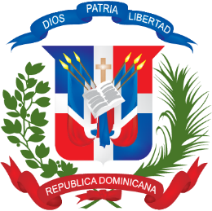 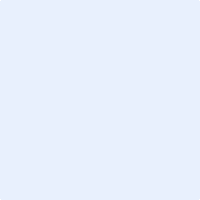 No. Solicitud:Objeto de la compra: COLOCACION DE PUBLICIDAD EN LA TV, RR.PP-285-2019	Rubro:Planificada: Detalle pedido_________________________________________________Responsable de la Unidad Operativa de Compras y ContratacionesÍtemCódigoDescripciónUnidad de MedidaCantidad SolicitadaPrecio Unitario EstimadoMonto182101602COLOCACIÓN DE PUBLICIDAD EN EL PROGRAMA ESPECIAL DE AÑO NUEVO DEL PROGRAMA EL SHOW DEL MEDIO DIA DIA       1500,000.00500,000.00Total:Observaciones: